МИНИСТЕРСТВО ОБРАЗОВАНИЯ ИРКУТСКОЙ ОБЛАСТИГосударственное автономное учреждениедополнительного профессионального образования Иркутской области«Региональный институт кадровой политики и непрерывного  профессионального образования»(«Региональный институт кадровой политики»)Автоматизированная информационная система «Проведение конкурсов».Руководство участника конкурса Инструкция по размещению конкурсных материаловИркутск, 20181. Начало работыДля подачи заявки на участие в конкурсе и размещения конкурсных документов и (или) материалов через АИС можно воспользоваться двумя путями: Набрать в адресной строке в сети Интернет адрес: http://konkurs.ric38.ru/.Перейти по ссылке с данным адресом. На рис. 1 представлена главная страница АИС. Она содержит вкладки «Главная» и «Список конкурсов». Для просмотра списка конкурсов и выбора нужного конкурса нажмите вкладку «Список конкурсов» (Рис.1).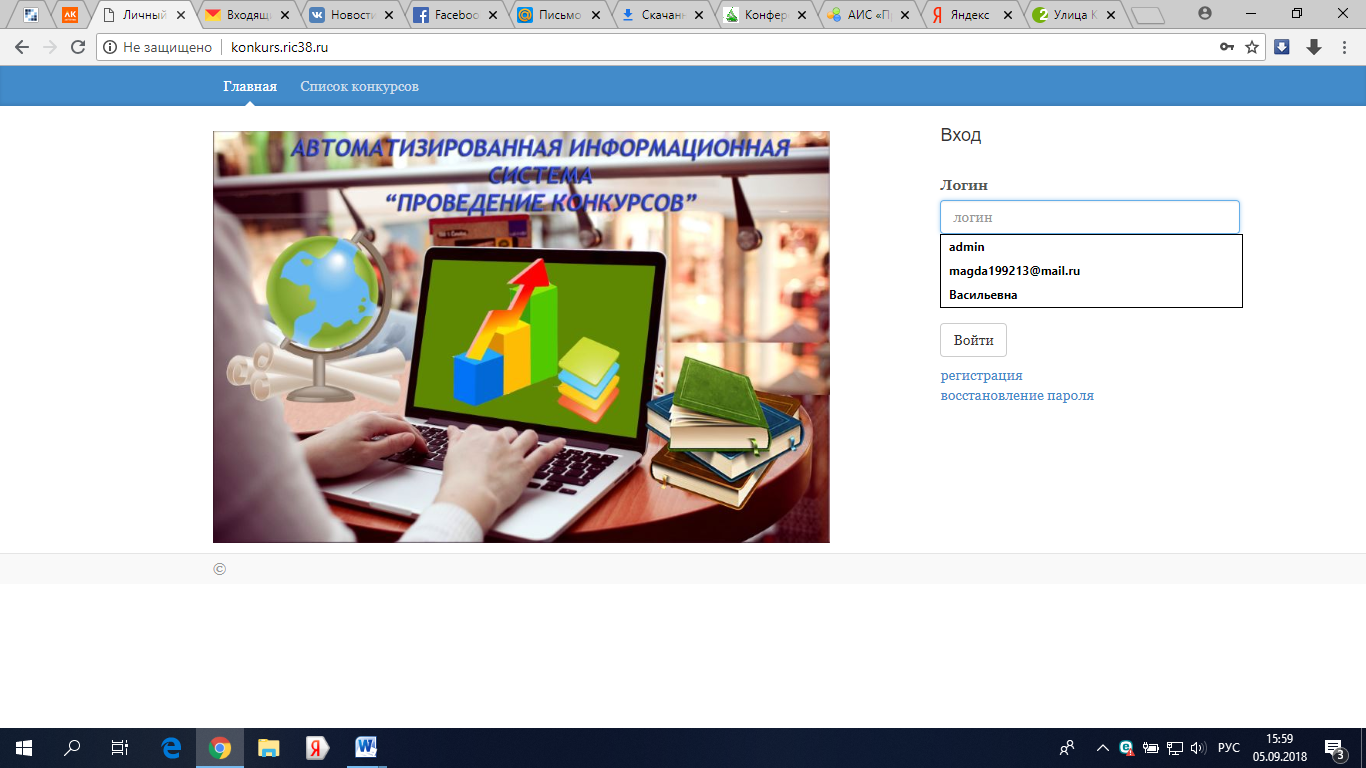 Рис.1Перед вами появится список доступных конкурсов (рис. 2). Выберите нужный конкурс. Например, «Областной смотр – конкурс профессионального мастерства «Учитель основ безопасности жизнедеятельности 2018».Рис. 2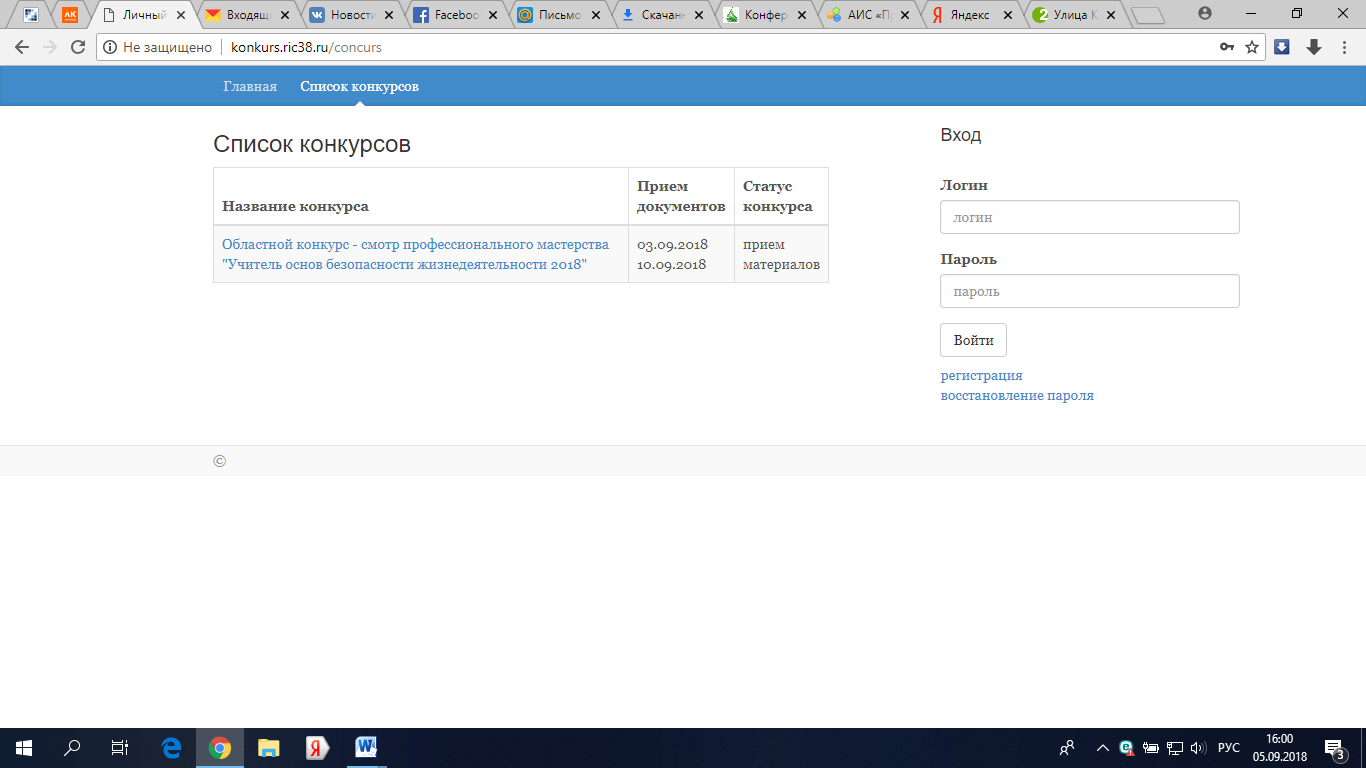 Далее, перед Вами появляется окно с указанием данных конкурса (рис.3). Для дальнейшей работы Вам необходимо пройти процесс регистрации.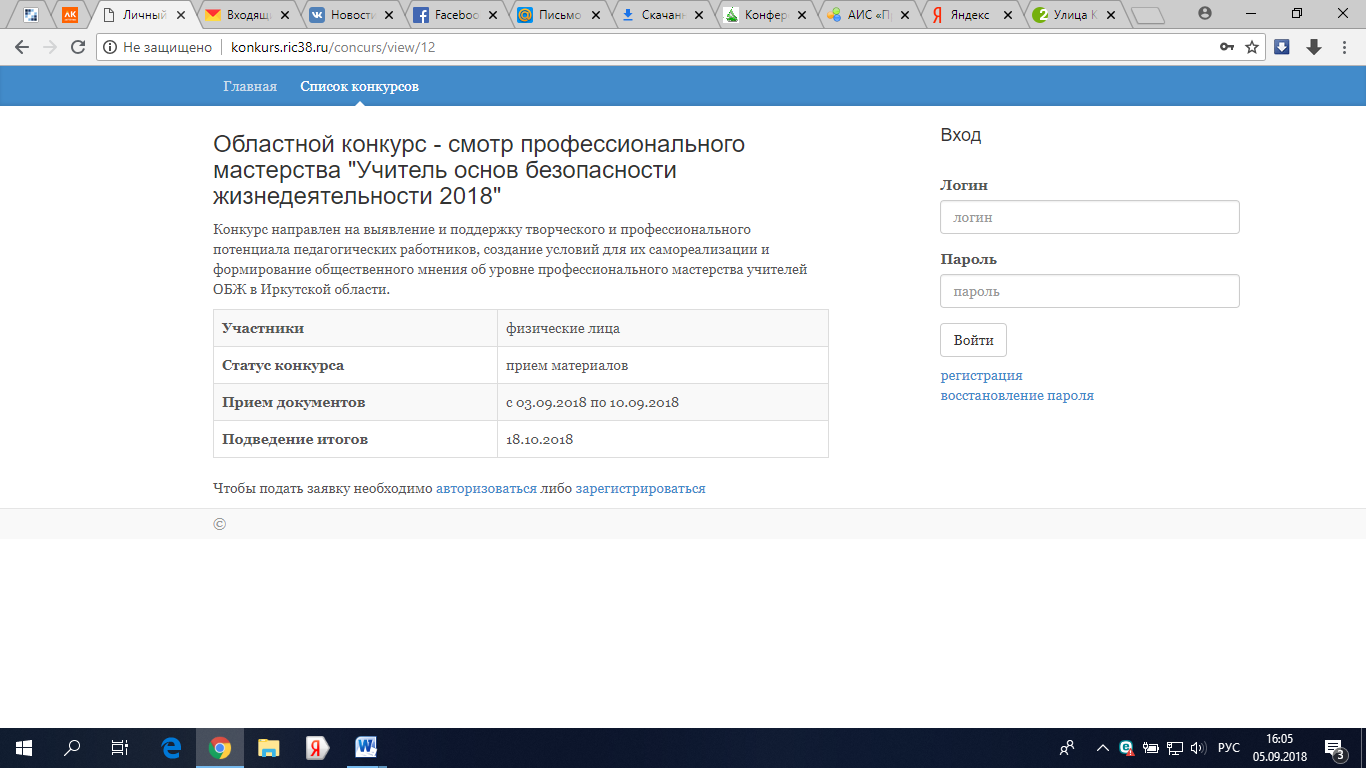 РегистрацияДля прохождения регистрации в АИС в появившемся окне необходимо заполнить все поля формы «Регистрация» (Рис.2):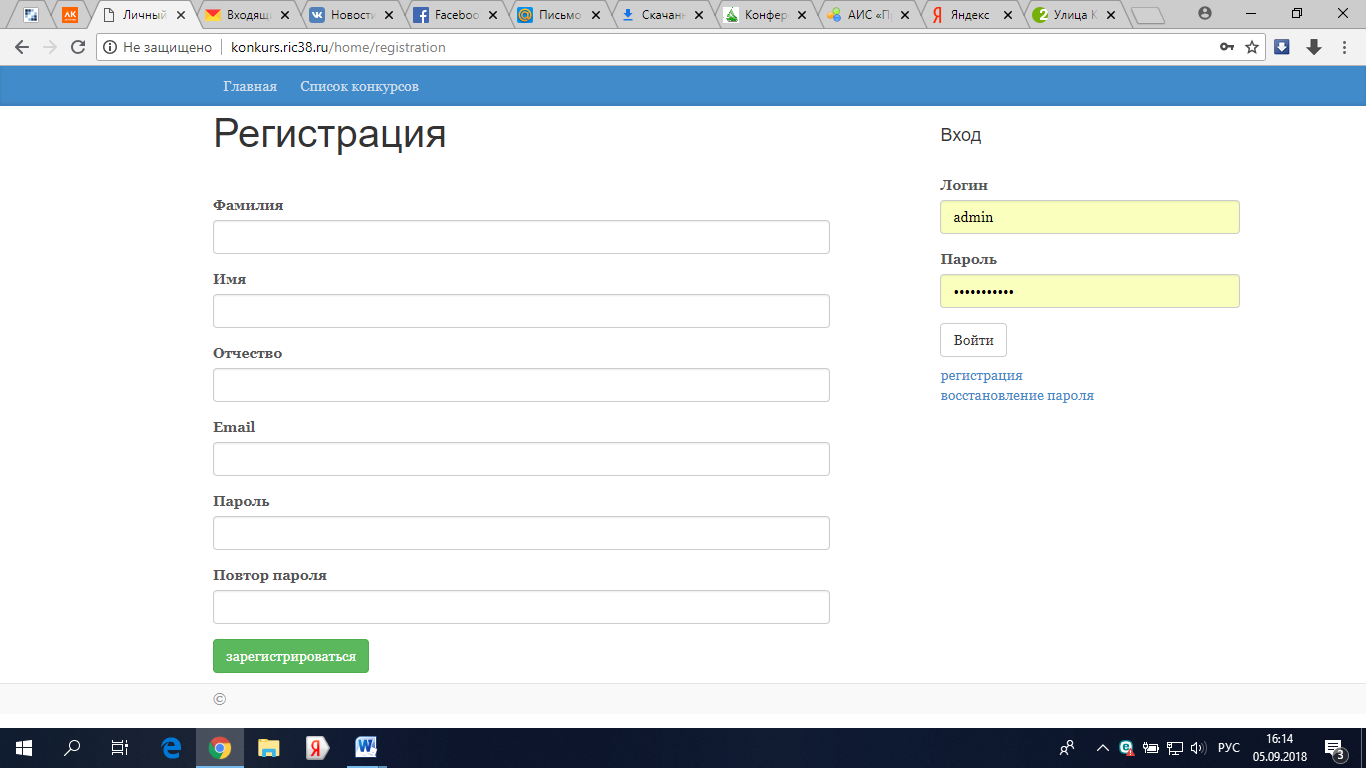 Рис. 2После заполнения указанных полей, необходимо нажать кнопку «Зарегистрироваться» (рис. 3).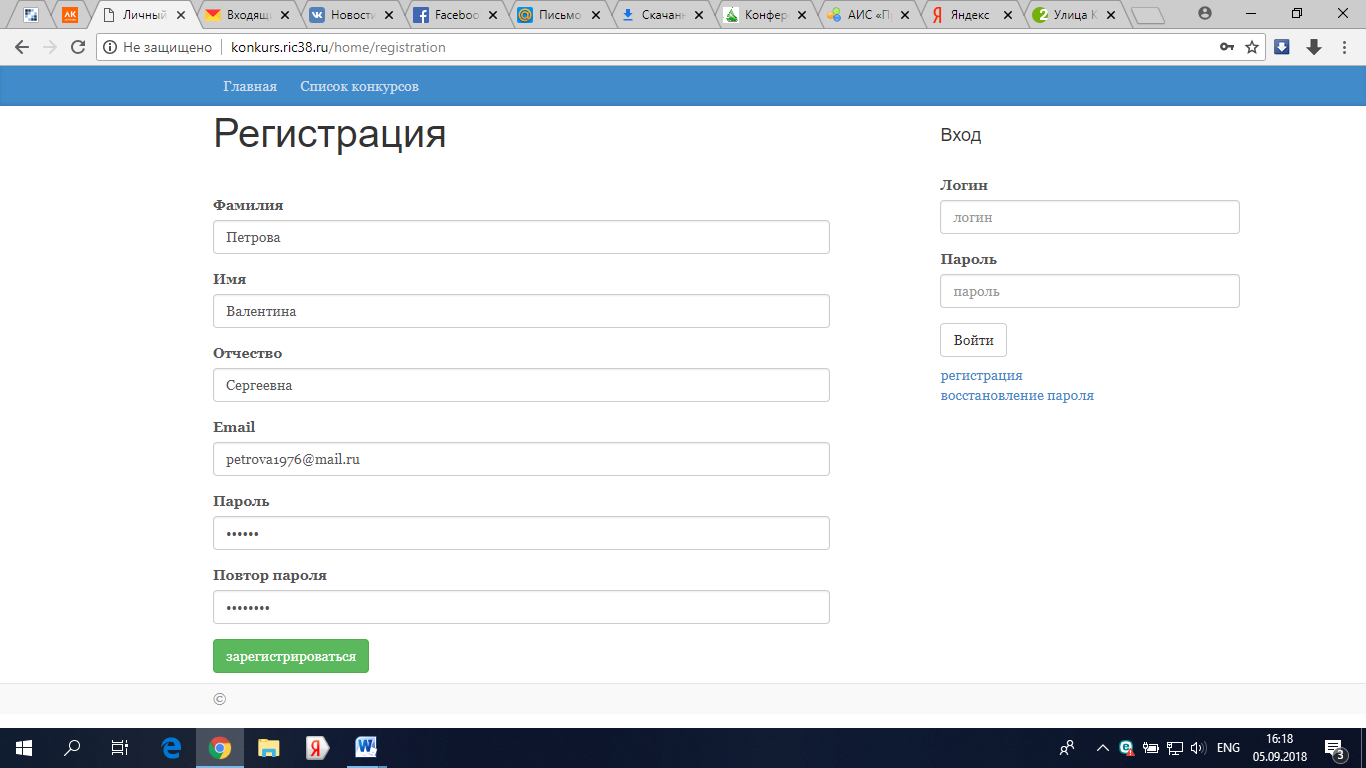 Рис. 3При успешном прохождении регистрации, появится сообщение (рис.4): «Регистрация прошла успешно».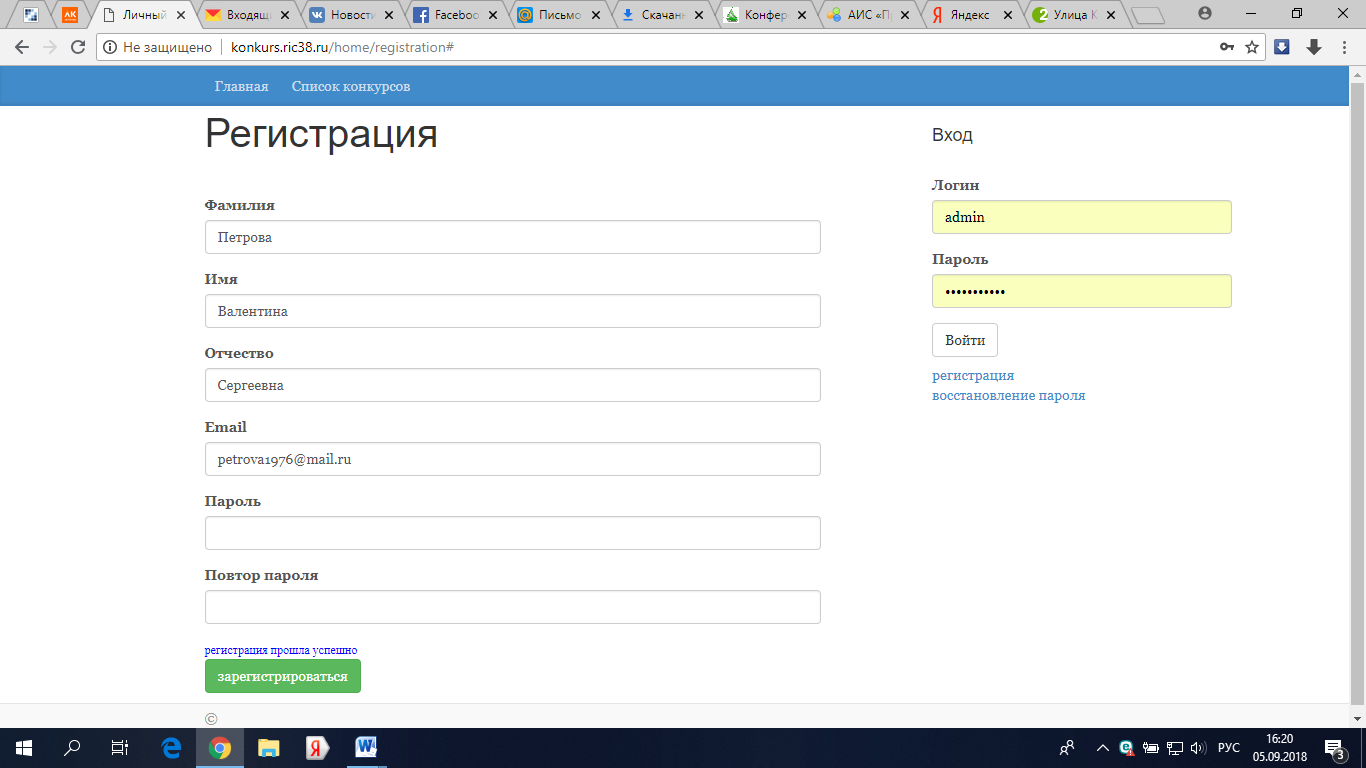 Вход в системуОставаясь на этой же странице, вы видите поле «Вход» (Рис. 1).Рис. 1Вносите  в поле «Логин» адрес своей электронной почты, указанной при регистрации, а в поле «Пароль» - указанный при процедуре регистрации 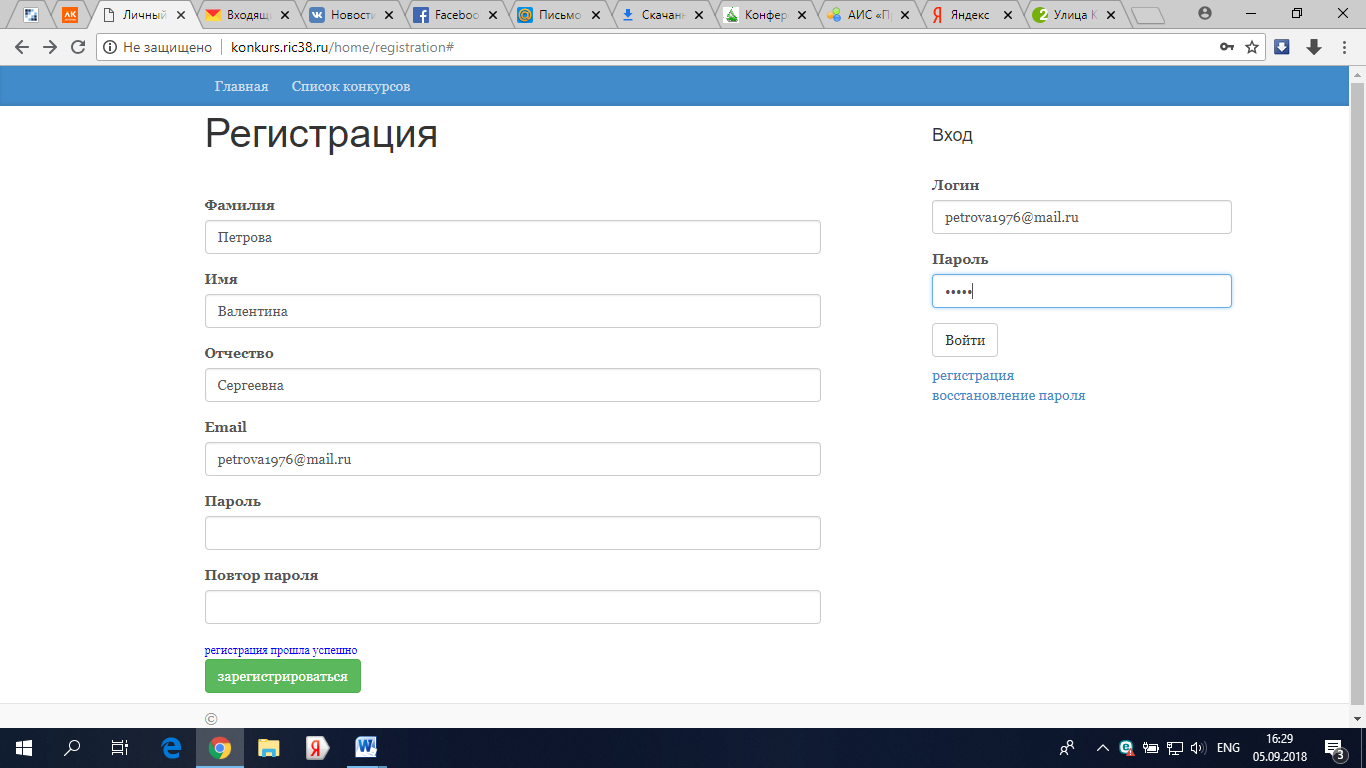 Рис. 2пароль и нажимаете кнопку «Войти» (рис. 2).Система спрашивает «Сохранить пароль?», - если Вы хотите сохранить пароль и больше его не вводить для доступа в данную АИС, нажимаете «Сохранить» (рис. 3).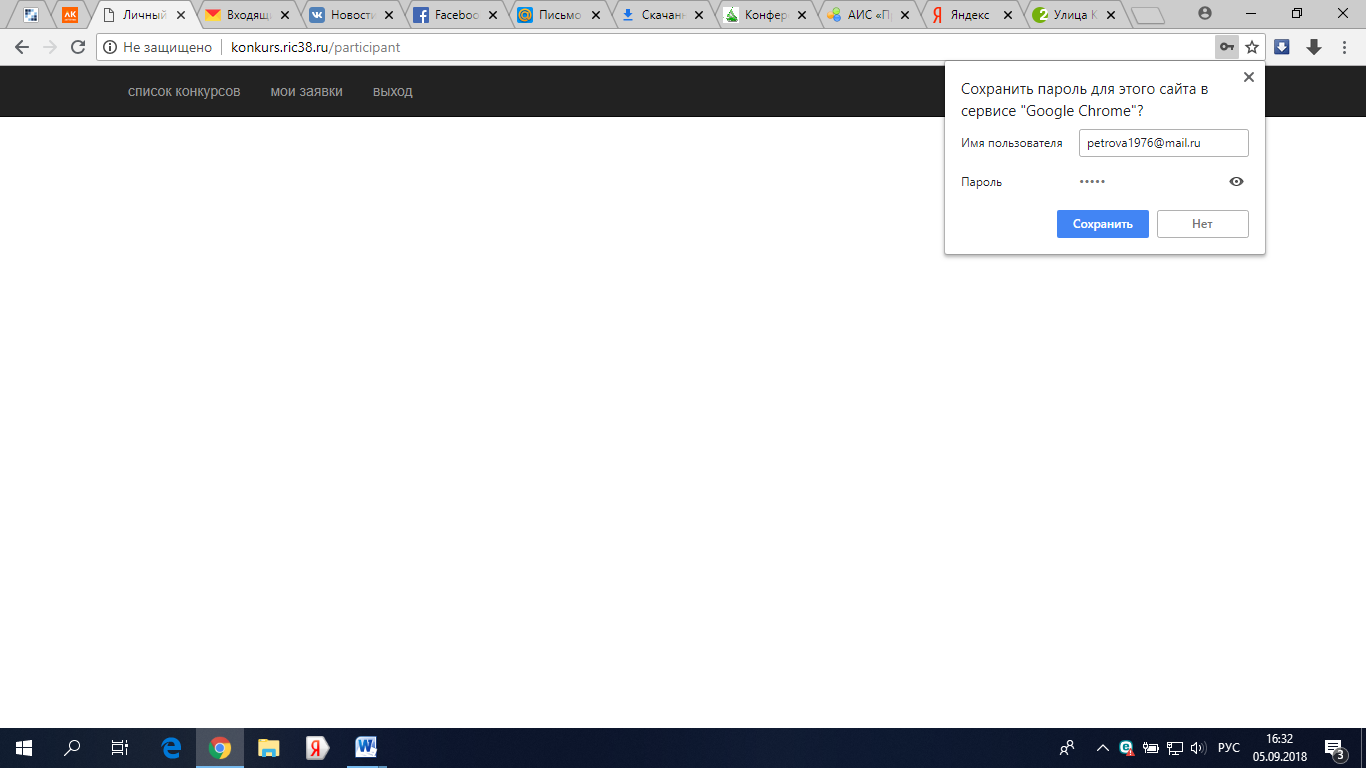 Рис. 3Далее, в появившимся поле нажимаем кнопку «Список конкурсов» (рис. 4).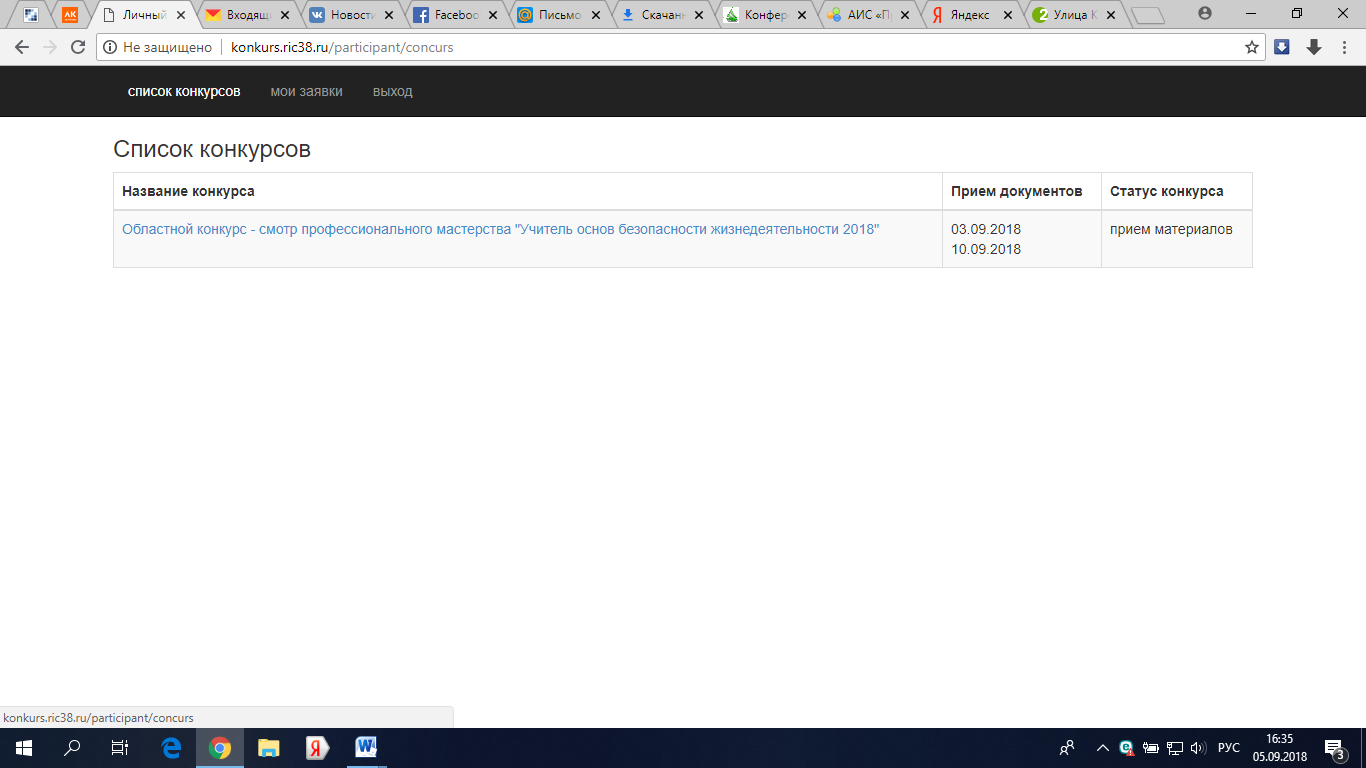 Рис. 4Нажимаем на название конкурса. Например,  «Областной смотр – конкурс профессионального мастерства «Учитель основ безопасности жизнедеятельности 2018» (рис. 5).Рис. 5Перед вами появляется форма заявки участника (рис. 6) и Вы ее последовательно заполняете (Все поля!).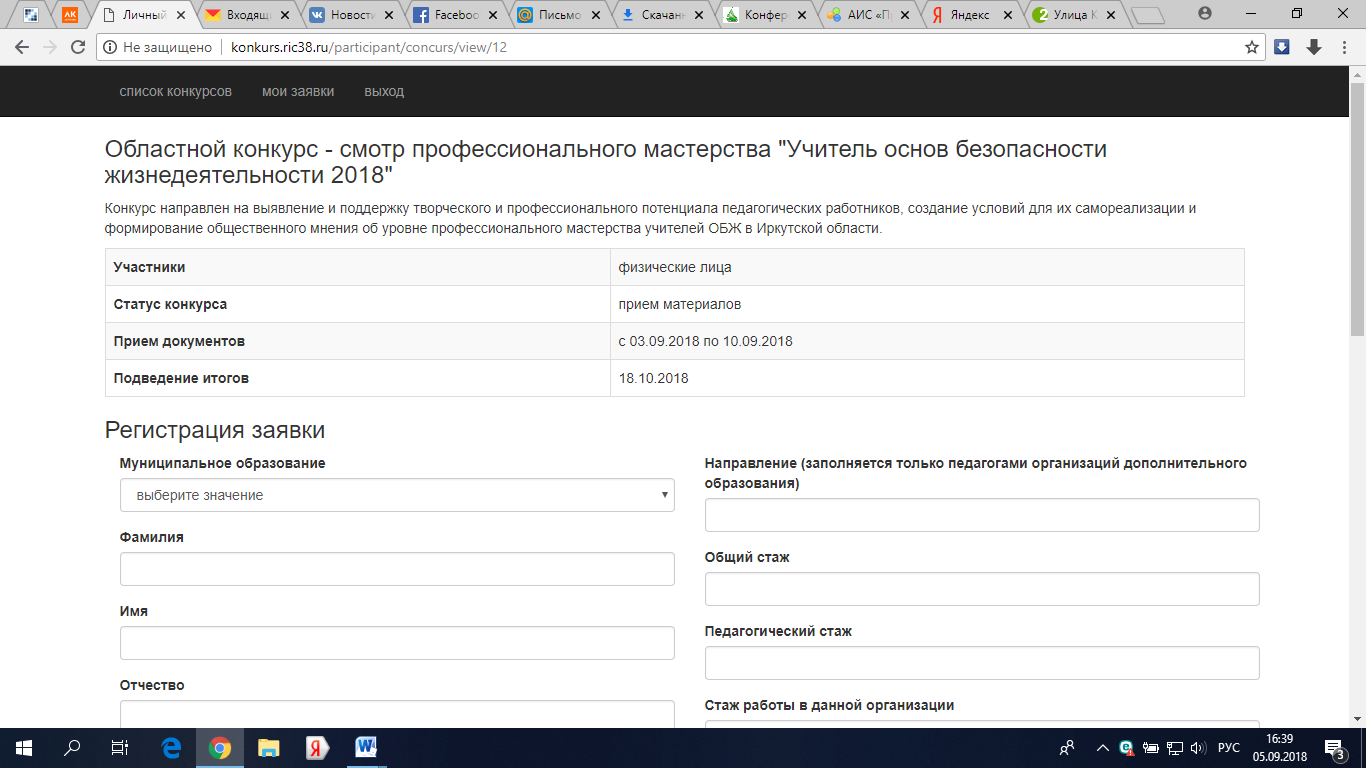 Рис. 6Обратите внимание, что Вам необходимо загрузить текстовые документы и (или) изображения в конце заявки, указанные в Положении о конкурсе (рис. 7.).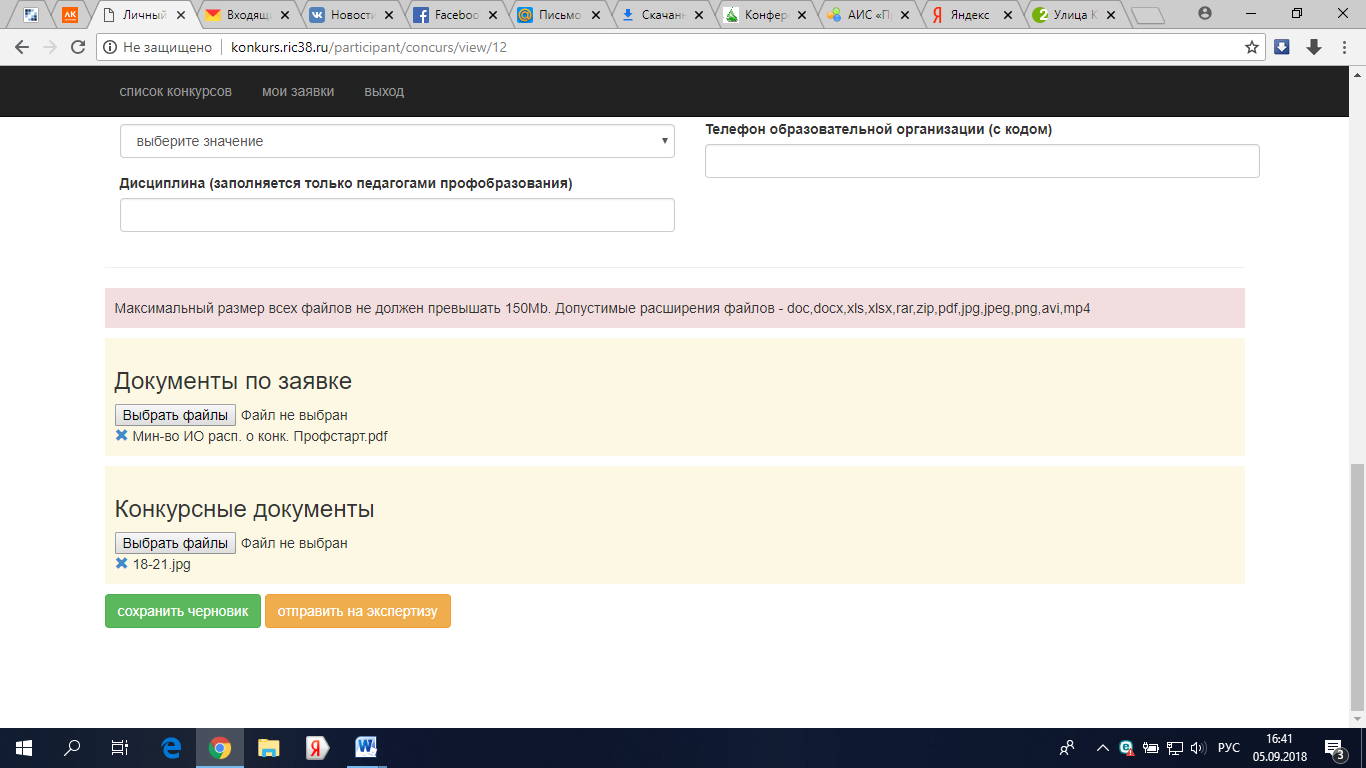 Рис. 7В случае, если документы не готовы к отправке на экспертизу (например, не все загружены) можно нажать кнопку «Сохранить черновик» (рис. 7). В этом случае операторы системы видят, что идет процесс загрузки, но он не окончен.Для того, чтобы снова войти в систему, необходимо зарегистрироваться - ввести указанный ранее логин и пароль. Если забыли пароль – нажать кнопку «Восстановление пароля» и Вам на электронную почту придет пароль, которой надо ввести в окно «Пароль».  Затем - войти в раздел «Мои заявки» и выбрать нужный конкурс. В этом случае Вы сможете добавить или убрать из АИС необходимые документы. После окончания загрузки (когда конкурсные материалы готовы к отправке на экспертизу) необходимо нажать на кнопку «Отправить на экспертизу» (рис. 7). Система примет Вашу заявку только при заполнении всех требуемых полей. При этом, все изменения в заявке станут недоступными.Вносить изменения в заявку далее, Вы сможете в случае, если оператор системы выявит в конкурсных материалах недоработки и поменяет статус Вашей заявки на «Заполнение/доработка».